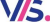 Dodatek č. 3 ke smlouvě o poskytování licencí k užití SW a souvisejících služeb uzavřené dne 25.3.2020 mezi těmito smluvními stranami 1. nabyvatelem zák. číslo 3106 Základní škola Havlíčkův Brod, V Sadech 560 V Sadech 560, 58001 Havlíčkův Brod IČ: 70911029 zastoupení ve věcech smluvních: a 2. poskytovatelem VIS Plzeň, s.r.o. Plzeň, Farského 638/14, okres Plzeň-město, PSČ 326 00 IČ: 45330344 DIČ: CZ 45330344 obch. rejstřík: Krajský soud v Plzni, oddíl C, vložka 1561 zastoupení ve věcech smluvních:  web: www.nasestrava.cz email: obchod@visplzen.cz Článek I. Předmět dodatku 1. Tento dodatek mění přílohu číslo 3, která je součástí původní smlouvy. Nová příloha je nedílnou součástí tohoto dodatku. Článek II. Další ujednání 1. Všechna ostatní ustanovení a přílohy předmětné smlouvy zůstávají nadále v platnosti. Za poskytovatele: Za nabyvatele: V Plzni dne 26.3.2024Příloha č.3 Smlouvy o poskytování licencí k užití SW a souvisejících služeb Rozsah smlouvy - soupis SW licencí a servisních služeb Zákaznické číslo 3106 Rozsah SW Rozsah smlouvy Roční paušální poplatek činí 44.600,- Kč bez DPH. Datum podpisu 26.3.2024 ........................................... ...........................................  Za poskytovatele Za nabyvateleProgramové vybavení• Cloud• Sejf maxi• Řídící moduly• síťový modul• ovládání terminálu (1x výdejní, 1x otvírač)• mod. Banka• Stravné• Stravné bez omezení počtu osob• Strava.cz objednávání bez omezení• mod. Objednávání a Výdej na ID média• MSklad• MSklad bez omezení na inv.• modul Finanční bilance• modul Spotřební koš• Majetek• Majetek do 1000 evidovaných položek• mod. Rozšířené struktury• mod. Umístění majetku• Otvírák• Otvírák bez omezení počtu os.popis mn. m.j.• Software• Licenční sml. na SW1 - roční paušál 1 ks• Služby• vzdálená servisní podpora 5 hod• rychlost VSP: 4h / na místě: 2dny 1 ks• servisní webináře All in 1 ks